„Nova metodologija poučavanja i komunikacije u izvođenju praktične nastave u području CNC tehnologije“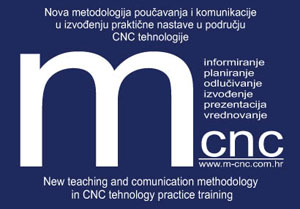             Website:http://www.m-cnc.com.hr/
Donacije Europske unije u sklopu programa IPA IV komponenta (Razvoj ljudskih resursa)Modernizacija školskih kurikuluma u strukovnim školama u skladu s promjenjivim potrebama tržišta rada/gospodarstva.Industrijsko-obrtnička škola Nova Gradiška kao nositelj projekta i Industrijsko-obrtnička škola Slavonski Brod (kao projektni partner) dobitnici su donacije Europske unije u sklopu programa IPA IV komponenta (Razvoj ljudskih resursa) –Modernizacija školskih kurikuluma u strukovnim školama u skladu s promjenjivim potrebama tržišta rada/gospodarstva.Ukupna vrijednost  projekta iznosi 189.154,91 EUR, a financiranje EU kroz IPA-u iznosi 146.870,75 EUR (77,65%).Donacija će omogućiti provedbu brojnih aktivnosti kojima će se unaprijediti kapaciteti nastavnika strukovnih škola i stvoriti materijalni preduvjeti za najsuvremeniju strukovnu nastavu (nabavka opreme, softvera, alata, i dr.), a u skladu sa aktualnim trendovima u gospodarstvu.Projekt „Nova metodologija poučavanja i komunikacije u izvođenju praktične nastave u području CNC tehnologije“ bavi se unapređenjem treninga nastavnika i stručnih učitelja u praktičnoj nastavi u području CNC tehnologije.Čime će se doprinijeti kontinuiranom razvoju obrazovnog sustava u Brodsko posavskoj županiji u skladu s potrebama gospodarstva.Naziv projekta:Nova metodologija poučavanja i komunikacije u izvođenju praktične nastave u području CNC tehnologije“Nositelj projekta:Industrijsko-obrtnička škola, Nova GradiškaPartner u projektu:Industrijsko-obrtnička škola, Slavonski BrodSuradnici u projektu:Industrijski park Nova Gradiška (Industrial Park Nova Gradiska Ltd.)Hrvatski zavod za zapošljavanje Slavonski Brod (The Croatian Employment Service Slavonski Brod)Schaeffler Technologies AG & Co. KG, Obrazovni centar, HerzogenaurachOpći cilj poziva:Pojačati uvođenje suvremenih i inovativnih sadržaja/obilježja u nastavu u strukovnim školama unutar postojećeg sustava strukovnog obrazovanja i osposobljavanja, u skladu sa Zakonom o strukovnom obrazovanju i Zakonom o odgoju i obrazovanju u osnovnoj i srednjoj školi, s ciljem osiguranja njihove relevantnosti/prilagodljivosti na tržištu rada, povećanja kapaciteta za pružanje suvremene školske praktične nastave te ispunjavanja potreba gospodarstva utemeljenog na znanju.Specifični ciljevi poziva:pružiti potporu strukovnim školama u razvoju pristupa “bottom-up” (odozdo prema gore) kako bi svojim učenicima mogle osigurati osuvremenjene kompetencije i pristup najnovijim tehnologijama podižući tako njihovu relevantnost na tržištu rada;potaknuti strukovne škole na razvoj i primjenu novih i suvremenih znanstvenih, tehničkih i inovacijskih postignuća u pružanju obrazovanja.Ciljevi projekta:Pridonijeti kontinuiranom razvoju obrazovnog sustava u Brodsko posavskoj županiji u skladu s potrebama gospodarstva.Uspostaviti mrežnu stranicu partnera u projektu.Dizajnirati i implementirati inovativne metodePoučavanja i komunikacije u području praktične nastave CNC tehnologije orijentirane prema kompetencijama stvaranja (znanja, vještine i stavova) učenika u skladu s hrvatskim i EU zahtjevima i potrebama tržišta rada.Izraditi nove didaktičko-metodičke materijale (priručnik, CD) za vježbu treninga u CNC tehnologiji.Opremiti praktikume CNC tehnologije modernom didaktičkom opremom i specijaliziranim softverima za CNC simulaciju.Osposobiti 16 nastavnika/strukovnih učitelja  strukovnih predmeta i praktične nastave za primjenu inovativnih metoda u području praktične nastave CNC tehnologije.Aktivnosti unutar projekta:Razvoj mreže strukovnog partnerstvaDizajn i implementacija programa treninga
Izvođenje niza seminara i radionica o inovativnim metodama poučavanja i komunikacije u izvođenju praktične  nastave u području CNC tehnologije.Razvoj novih didaktičko-metodičkih materijala
Razvoj novih didaktičko-metodičkih materijala (priručnika i CD) za vježbu treninga u CNC tehnologiji.Nabavka i instalacija moderne IT i didaktičke opreme.Studijsko putovanje
Studijsko putovanje u Schaeffler AG Obrazovni Center, Herzogenaurach i IHM Munchen…Promotivne aktivnosti i  aktivnosti vidljivostiRezultati projekta:Razvijena mreža međunarodnog VET partnerstva.Razvijen program treninga nastavnika;
16 nastavnika/strukovnih učitelja  osposobljeno za inovativne metode poučavanja i komunikacije u području  moderne i napredne nastave iz CNC tehnologije,Razvijeni novi didaktičko-metodički  materijali
(priručnik, CD) za nastavu i komunikacije u izvođenju moderne i napredne nastave u području CNC tehnologije.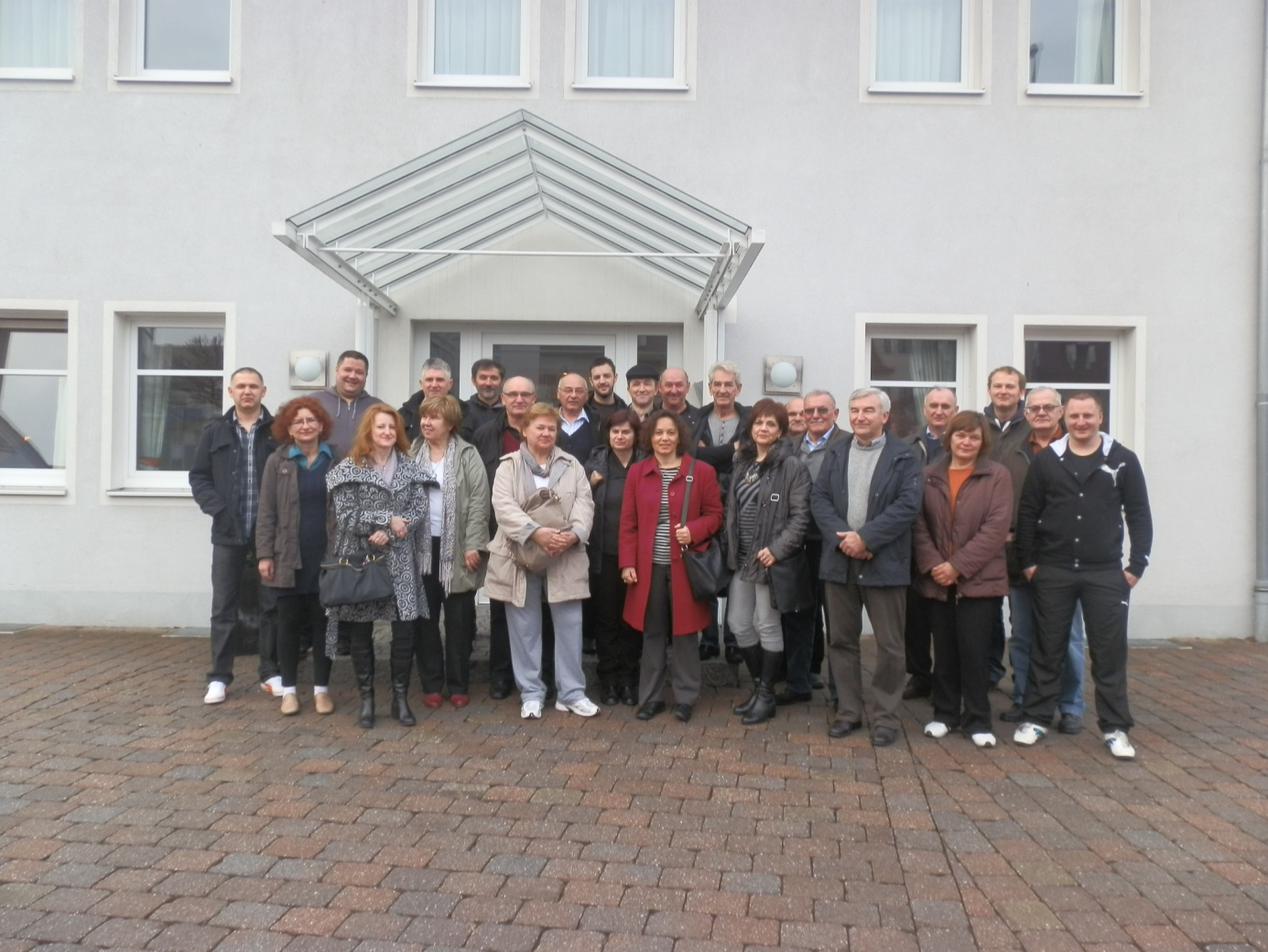 U projektu „Nova metodologija poučavanja i komunikacije u izvođenju praktične nastave u području CNC tehnologije“ sudjelovali su:Nositelj projekta: Industrijsko-obrtnička škola, Nova GradiškaMijo MatoševićDamir FalicaZlatko BorošMatija MatoševićAnđa HaceNikola MinićVladimir JovanovDamir KurdaMiroslav MatoševićMirela Brlić-TrnkaNada VelićPartner u  projektu: Industrijsko-obrtnička škola,Slavonski BrodLuka MladinovićLjubica MašićAndrija JelenićAnkica GačićGordana ČarapovićSanja MarušićDavorin DuždagićTomislav ĆosićInes DelhusaAntun LabavićJozo VidakTomislav ŠeremetAna KonjatićStanislav KloudaPredstavljanje IPA projekta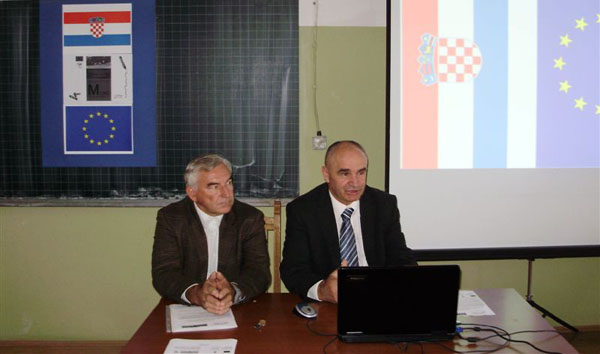 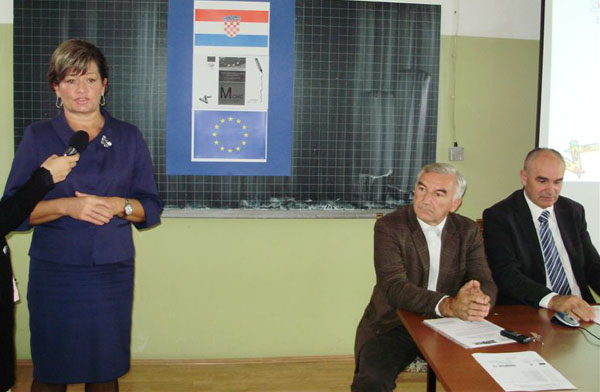 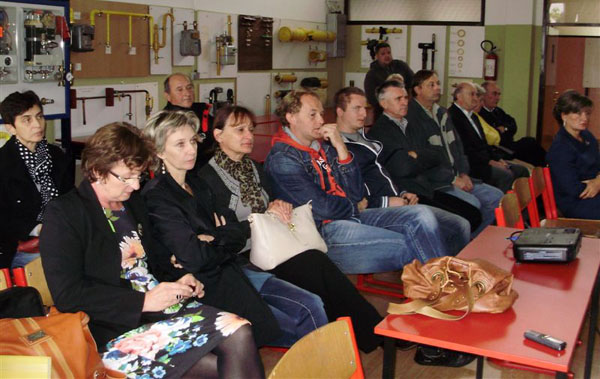 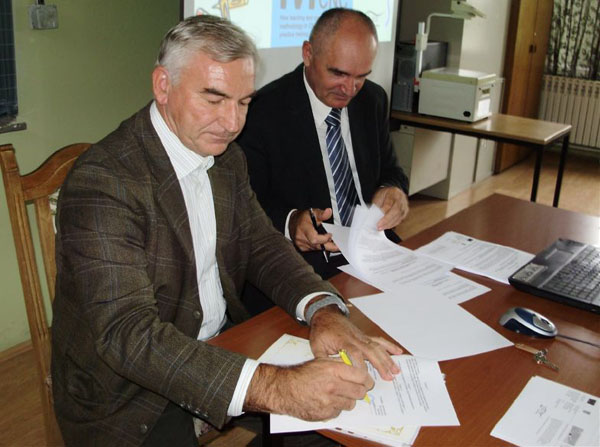 Studijsko putovanje u Schaeffler AG Obrazovni Center, Herzogenaurach i IHM Munchen…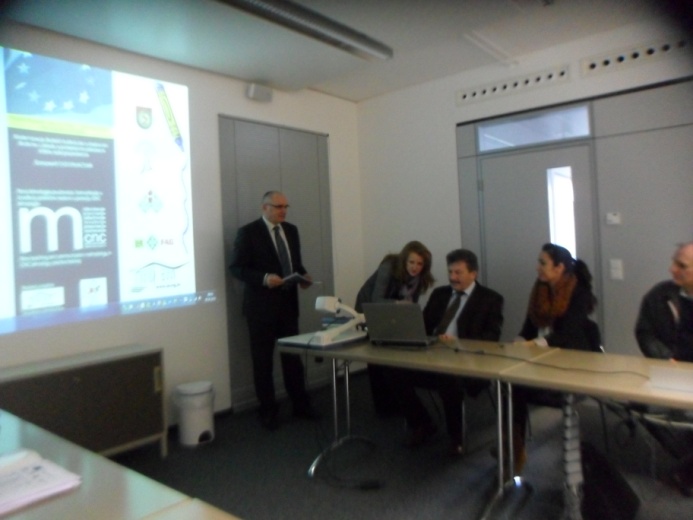 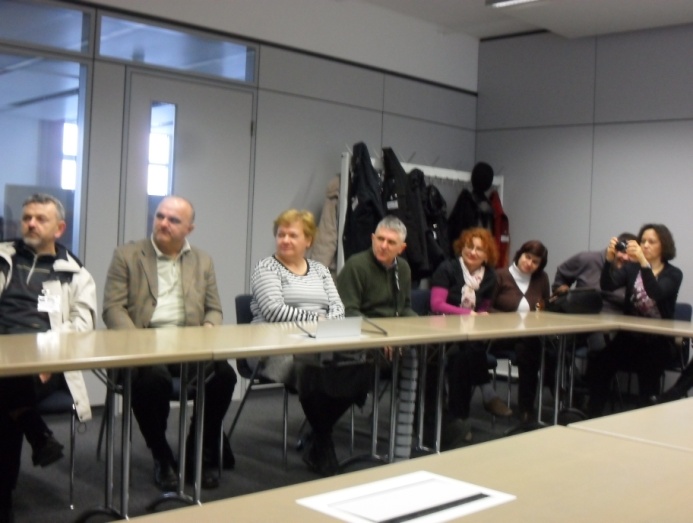 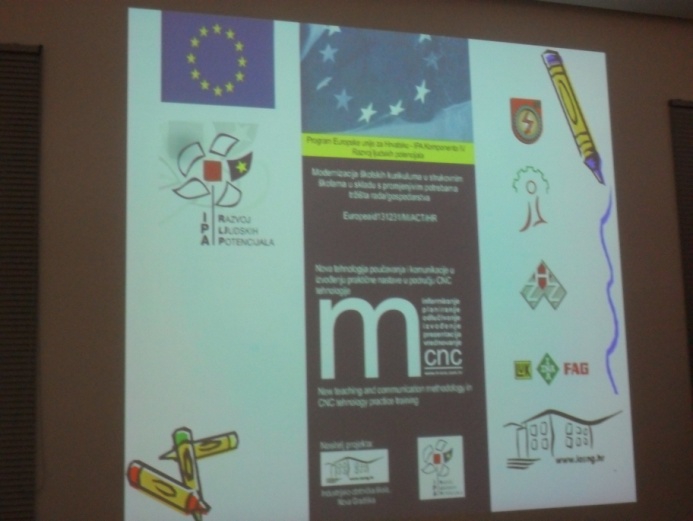 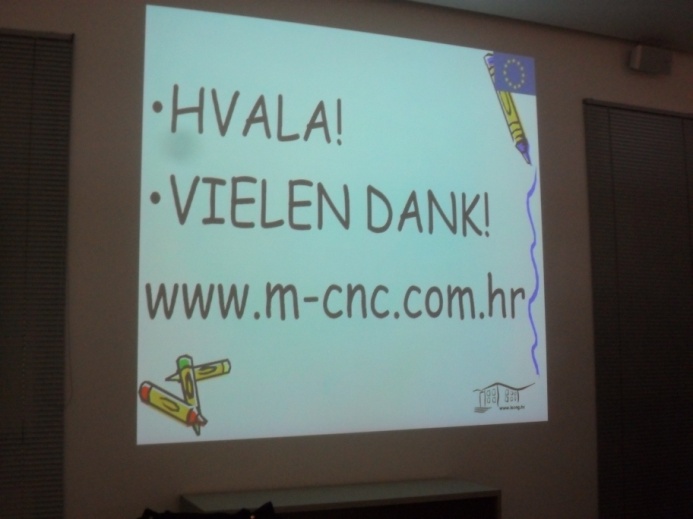 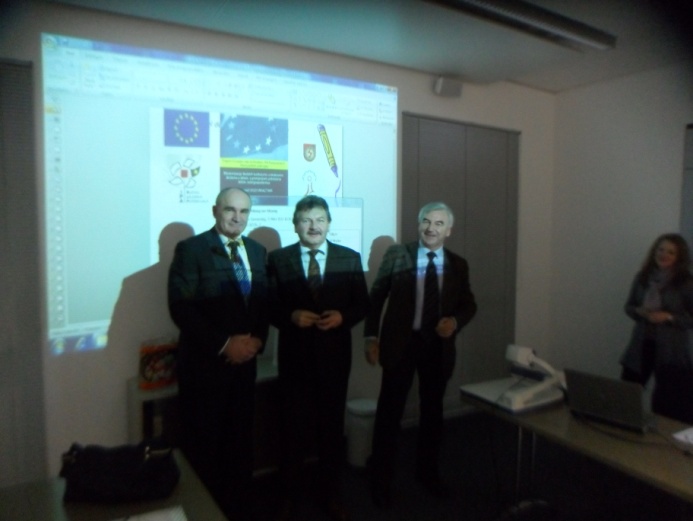 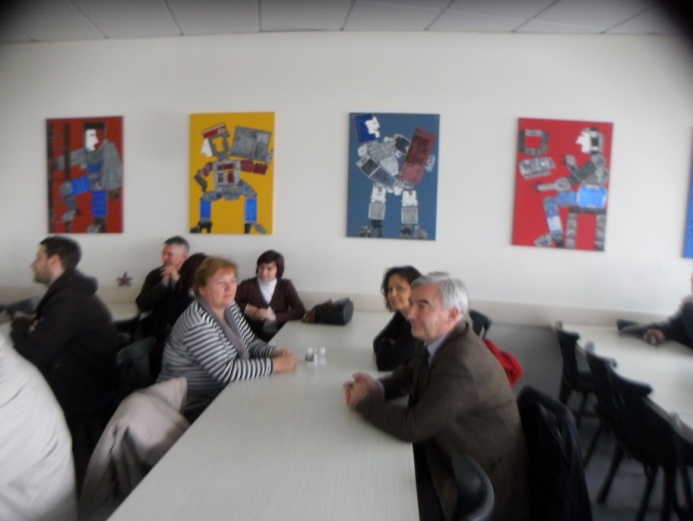 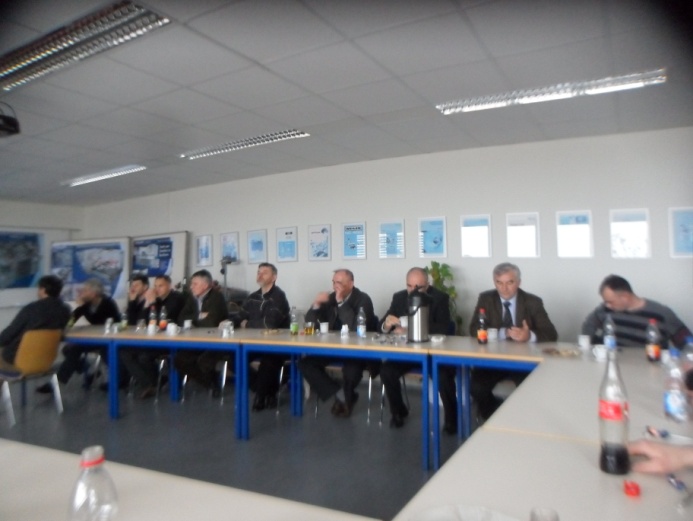 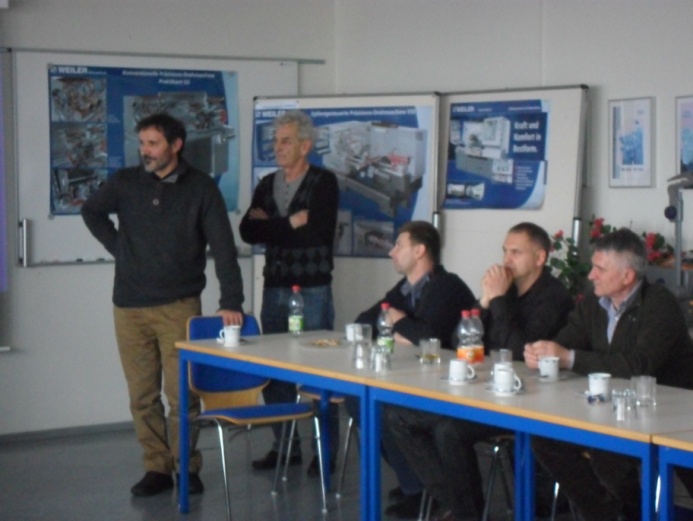 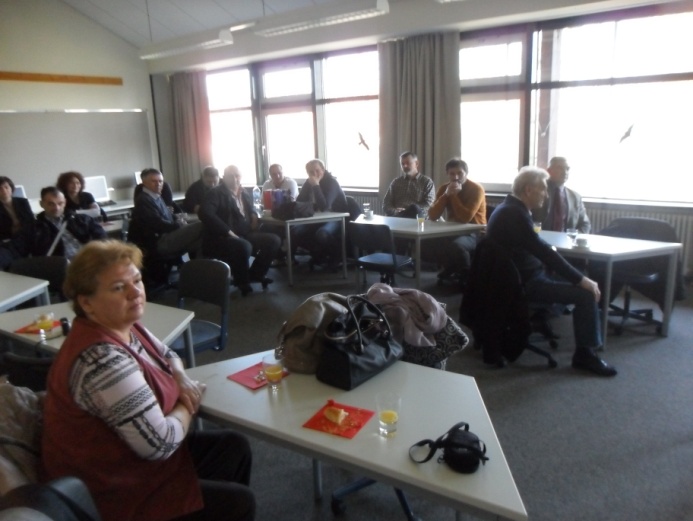 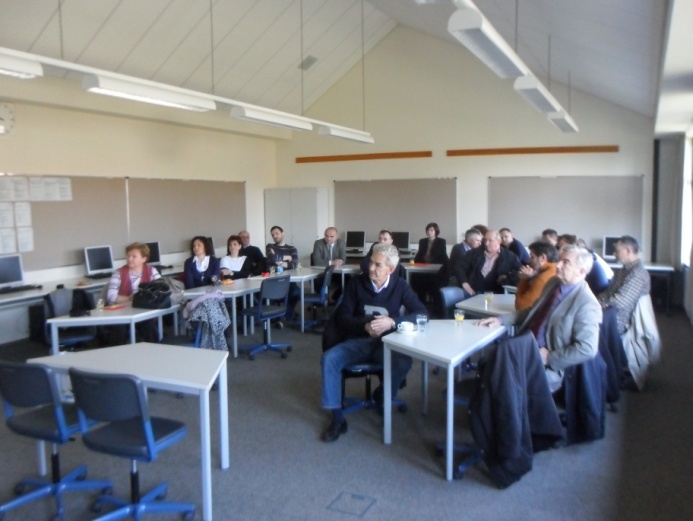 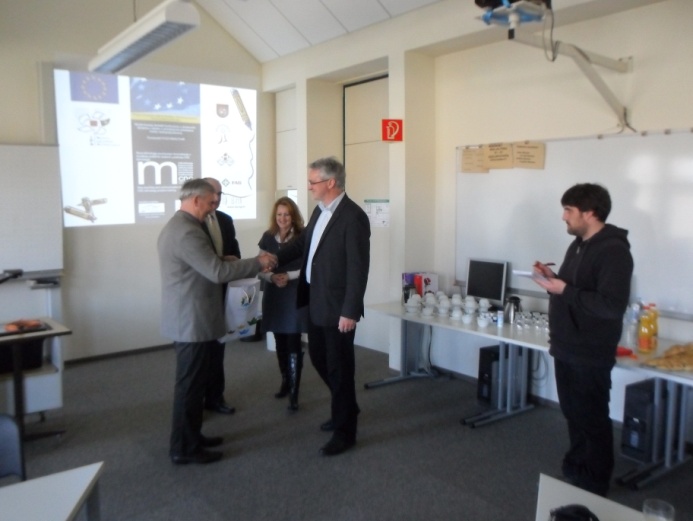 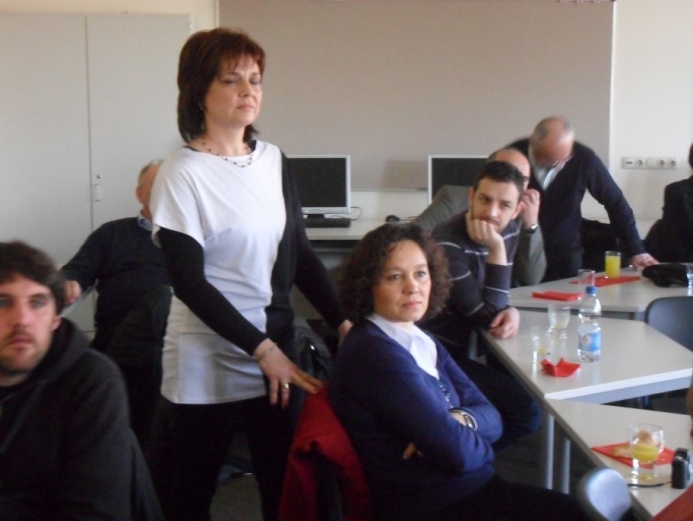 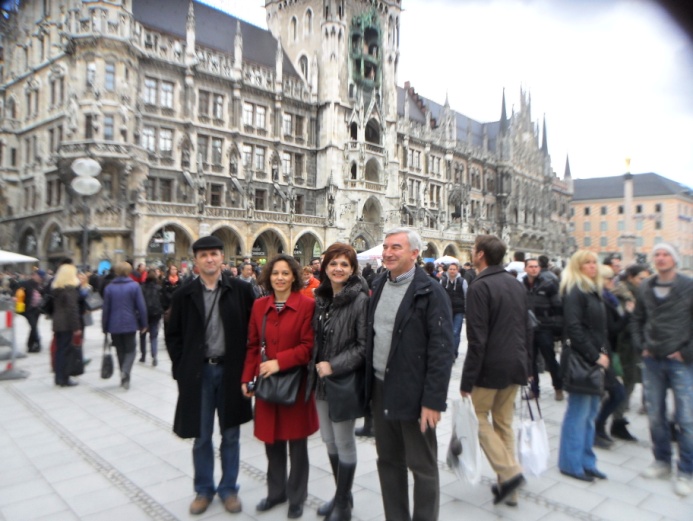 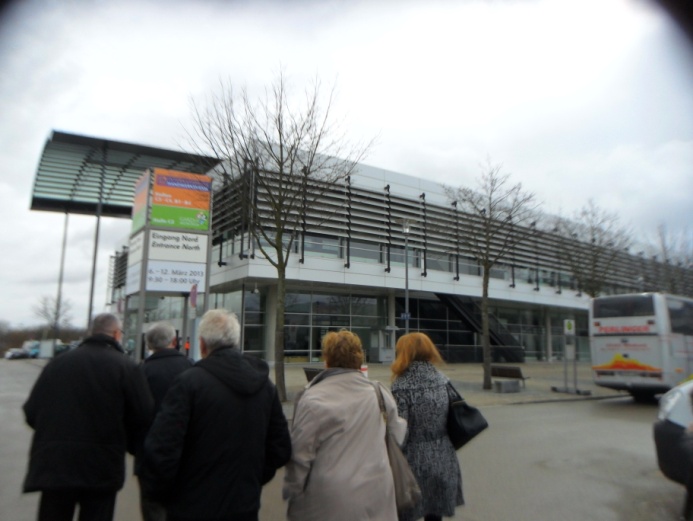 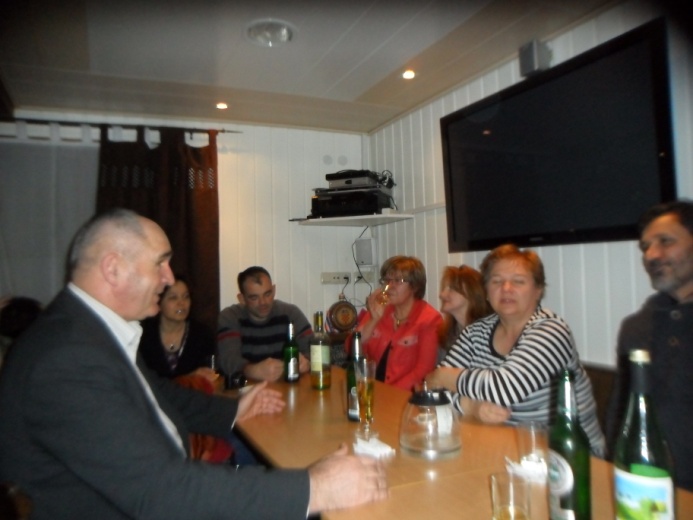 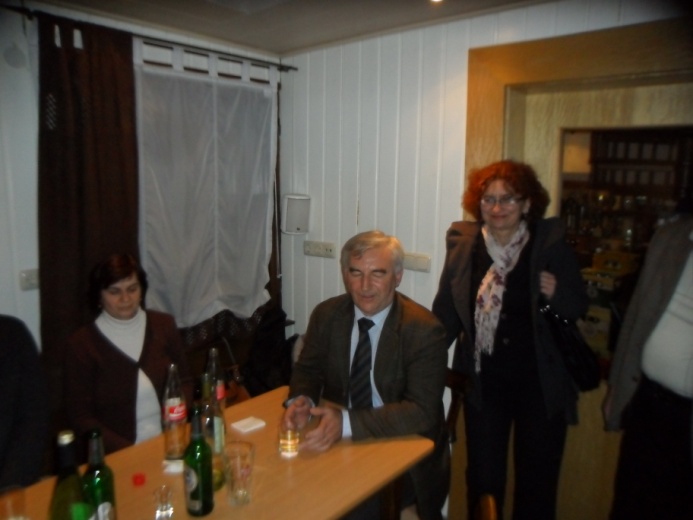 Trening u CNC obradi metala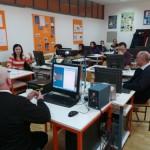 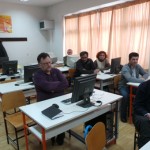 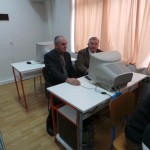 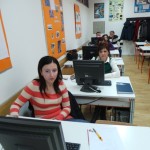 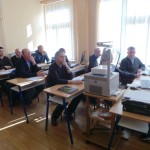 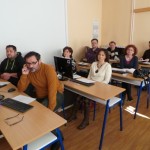 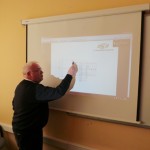 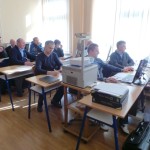 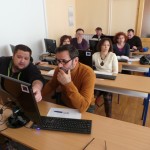 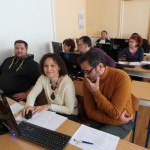 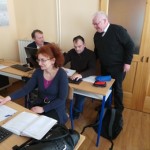 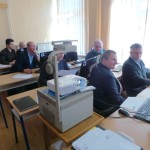 Trening o prezentacijskim i komunikacijskim vještinama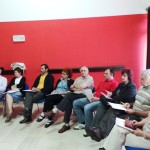 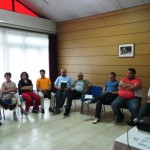 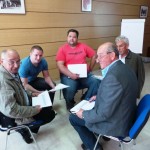 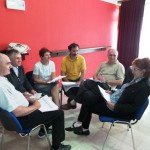 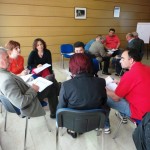 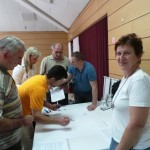 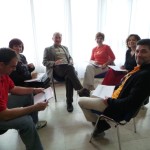 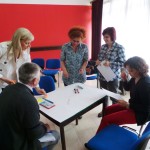 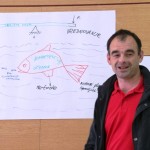 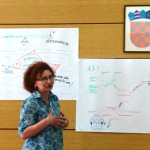 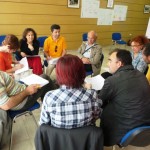 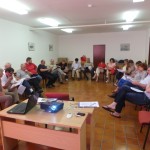 IT trening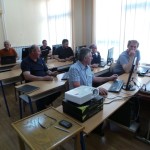 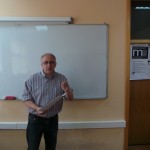 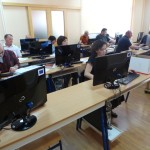 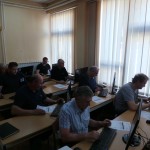 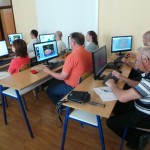 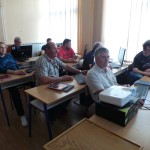 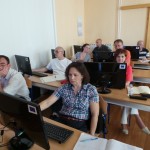 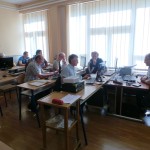 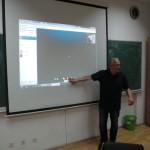 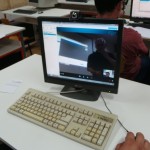 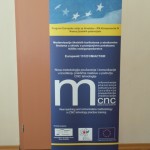 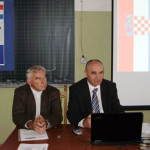 Završna konferencija IPA projekta
„Nova metodologija poučavanja i komunikacije u izvođenju praktične nastave u području CNC tehnologije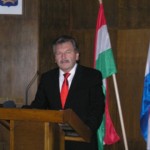 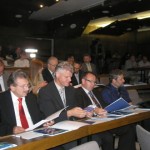 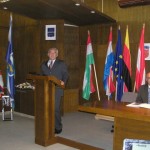 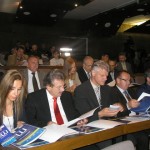 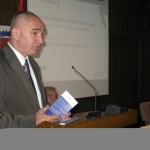 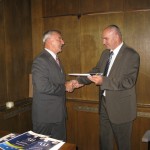 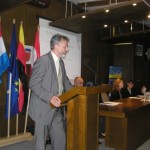 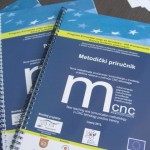 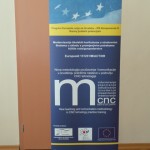 